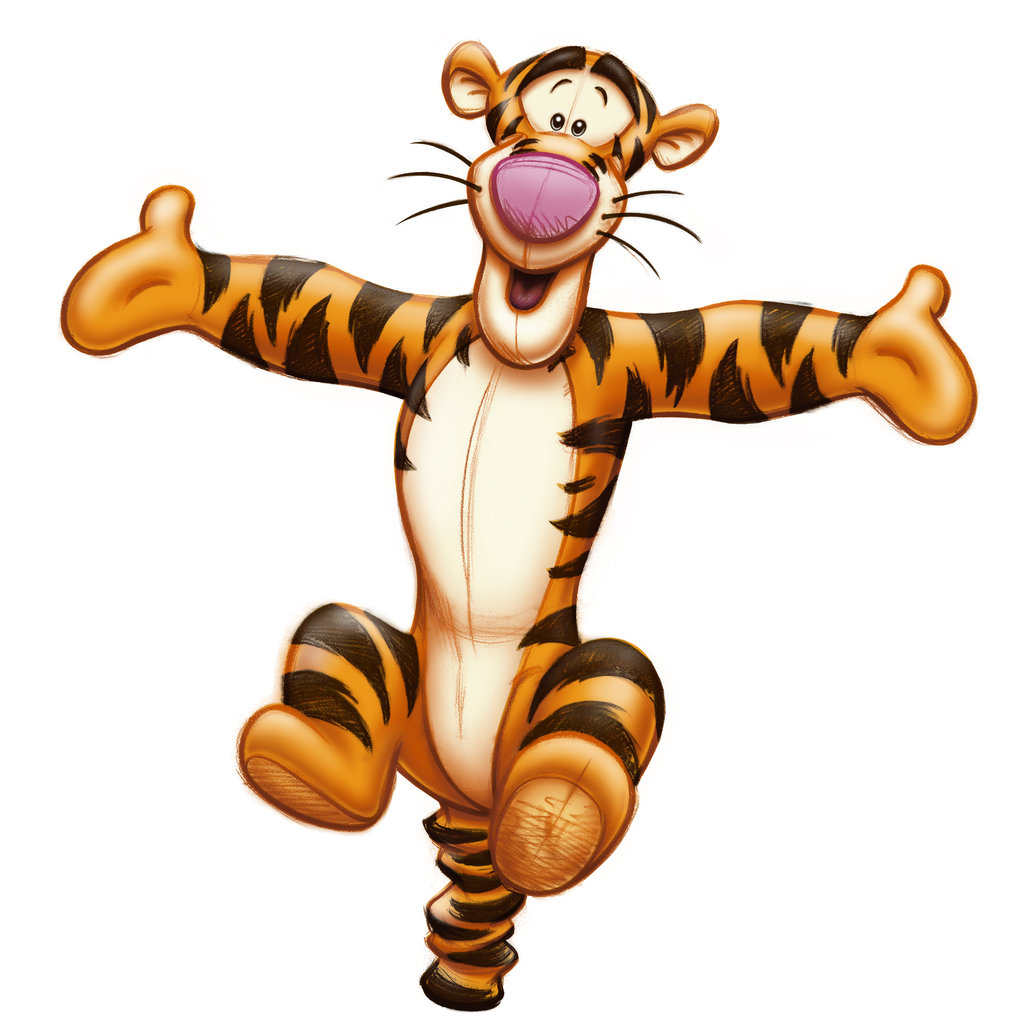 SPRING INTO SPRING Invitational 2020Date:		April 17 – 19, 2020Location:	Gymtastiks of Moose Jaw		Hillcrest Sports Centre		1599 Main Street N. Moose Jaw, SK. S6J 1L5Entry Fee:	$125.00 J.O. 3-7		$100.00 J.O. 1 & 2$125.00 Xcel		$50.00 for Recreational Payment can be made by one cheque, made payable to Gymtastiks of Moose Jaw.  Please send a hard copy of your registration with all waivers.  Each athlete registered by the deadline will receive a T Shirt.  Late registrations will not be guaranteed a T Shirt.  Please submit registrations via e-mail complete with T shirt sizes for athletes and coaches.  Please submit Recreational Routines as soon as possible.Registrations are due Wednesday, March 4, 2020. Registrations received after March 4th will be subject to a $25.00 late fee per athlete. Space is limited so register early.  Spots will be awarded on a first come first serve basis until we are full.Refunds for medical reasons will be given, with a doctor’s note, on or before April 10, 2020. Gymnasts will be registered when both forms and payment have been received. Deadline:	Deadline is March 4, 2020.  Please do not send as PDF.Awards:	 J.O. 1-7 & XCEL - As per Gymnastics Saskatchewan Policy.		Recreational – participation medal.Inquiries:	Barb Jesse					Phone:  306-692-2303   E-Mail:  office@gymtastiks.comMusic:		Compulsory music will be supplied.  Please bring optional music on CD.ACCESS TO THE GYM is from Main Street turning East onto Thatcher only!HOTEL DEALS – make sure to mention that you are a participant at the Moose Jaw Gymtastiks Competition.Super 8 by Wyndham: (306) 692-8888; super8moosejaw@hotmail.com Located at 1706 Main Street NorthComfort Inn:  (306) 692-2100;  comfortinn@sasktel.netLocated at 155 Thatcher Dr. W.
Grant Hall:  (306) 691-2113;  ellen@granthall.ca Located at 401 Main Street North
Temple Gardens Hotel & Spa:  (306) 694-5055;  generalmanager@templegardens.sk.caLocated at 24 Fairford St. E.
Quality Inn & Suites:  (306) 972-7829;  arauscher@encorehotels.caLocated at 323 Diefenbaker DriveName of Athlete:  	_________________________________AGE: ______________	PLEASE PRINT CLEARLYGYMTASTIKS OF MOOSE JAWSPRING INTO SPRING InvitationalApril 17 – 19, 2020In consideration of your acceptance of my entry I, intending to be legally bound do hereby, for myself, my heirs, executors and administrators waive and release and forever discharge any and all rights and claims for damage which I may have or may hereafter accrue to me against the Gymnastics Saskatchewan Association, the organizers or their respective officers, agents, representatives and/or assigns for any and all damages which may be sustained and suffered by me in connection with my association with or entry in the above athletic meet or which may arise out of my traveling to or participating in and returning from said athletic meet.Submission of your registration to the Gymtastiks SPRING INTO SPRING Invitational constitutes your consent to collect, use, disclose and retain your personal information as is reasonable for Gymnastics Saskatchewan and the Gymtastiks Club for the following purposes: Name, event results, programs, web site results and photo posting. Athlete’s Signature(If 18 years of age or over)Parent/Guardian							DateT shirt size: _________________GYMTASTIKS OF MOOSE JAWSPRING INTO SPRING InvitationalApril 17 – 19, 2020RECREATIONAL ROUTINE SHEETPlease list skills that will be performed; fill out a sheet for each athlete attending.Please ensure skills are at the athlete’s level.ATHLETE NAME: ____________________________________________VAULT – CHOOSE FROM (Please indicate which one):Squat on to 60 cm BoxHandstand fall to back on crash matHandspring to back on 110 cm mats, with Mini TrampBARS – 6 skills__________________________________________________________________________________________________________________________________________________________________________________________________________________________________________________________________________________________________________________________________________________________________________________________________________________________________________________________________________________________________________BEAM – 6 skills (mount, 1 turn, 2 leaps or jumps, 1 scale or acro, dismount)__________________________________________________________________________________________________________________________________________________________________________________________________________________________________________________________________________________________________________________________________________________________________________________________________________________________________________________________________________________________________________Floor – 6 skills (3 acro skills, 1 turn, 2 leaps or jumps)__________________________________________________________________________________________________________________________________________________________________________________________________________________________________________________________________________________________________________________________________________________________________________________________________________________________________________________________________________________________________________GYMTASTIKS OF MOOSE JAWSPRING INTO SPRING INVITATIONALApril 17 – 19, 2020TENTATIVE SCHEDULESATURDAY APRIL 18, 2020SESSION 1 –  8:00-10:30		J.O. 3 SESSION 2 – 10:30-1:00	              J.O. 3	SESSION 3 –1:30-5:00		J.O. 4-7	 & Xcel Gold, Platinum, DiamondSESSION 4 –5:00-8:00                   J.O. 2  & Xcel Silver & BronzeSUNDAY APRIL 19, 2020SESSION 5 –  8:00-11:00            J.O. 2  SESSION 6  – 11:00-2:30            J.O. 1 SESSION 7 –2:30-6:00                 J.O. 1 & RECREATIONAL **** J.O. 1 & 2 SESSIONS – PLACEMENT OF CLUBS WILL BE DETERMINED AFTER REGISTRATION DEADLINE.We reserve the right to utilize one Session on Friday evening if needed.WAIVER